TITLE: ArduinoLEARNING SCENARIOLEARNING SCENARIOLEARNING SCENARIOLEARNING SCENARIOSchool: School: Duration (minutes):40Teacher: Studentsage:12 -13 Essential Question:Topics:Arduino Programing Card and Block coding (Mblock)Aims:They make the basic Led circuit by using 5V pinOutcomes:They will understand the basic electronic circuitThey will use 5V pin and GNDThey will use LED, Resistor, breadboard, Jumper CableWork forms:Work in pairsMethods:Presentation and Project based LearningARTICULATIONCourse of action (duration, minutes)INTRODUCTIONWhat are the elements of the basic Electronic circuit?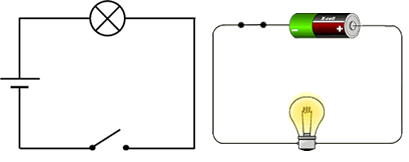 MAIN PARTLet’s set up this circuit with Arduino and other equipment.Introduce LED, Resistant, breadboard and Jumper cableLED: LEDs are small, powerful lights that are used in many different applications.Resistor: When building your Arduino projects, you use resistors to limit the amount of current going to certain components in the circuit, such as LEDs and integrated circuits. To calculate the resistance, you should use a modified version of Ohm’s Law.Breadboard: The breadboard is the bread-and-butter of DIY electronics. Breadboards allow beginners to get acquainted with circuits without the need for soldering, and even seasoned tinkerers use breadboards as starting points for large-scale projects.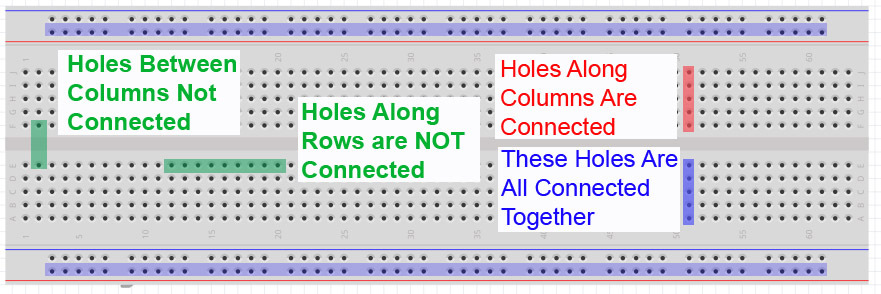 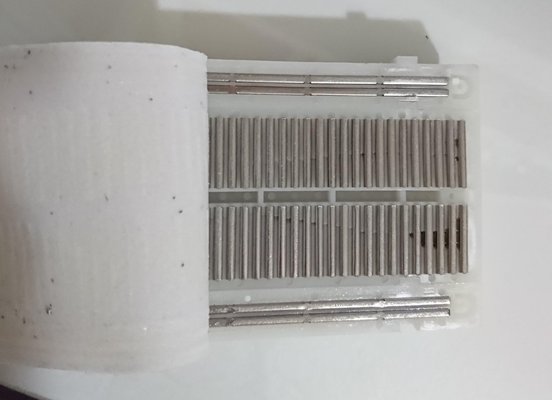 -Make this circuit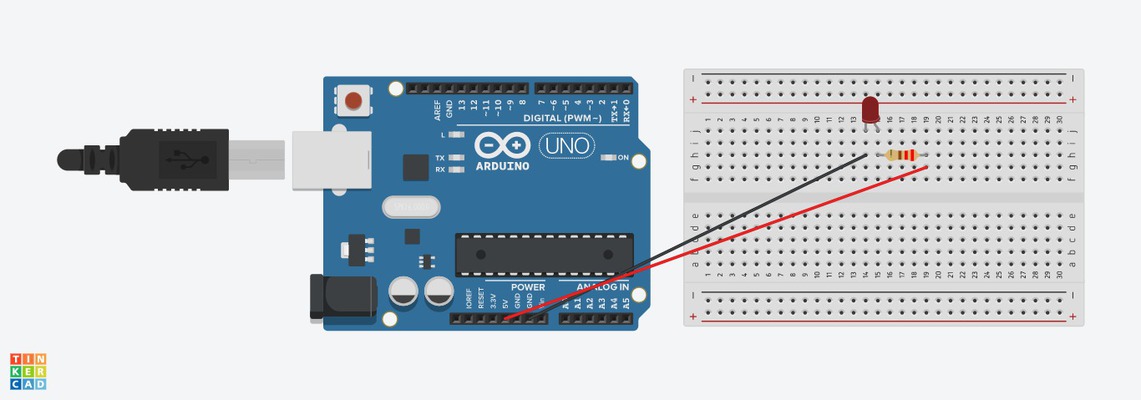 Video:https://youtu.be/lglww2hl8jETopics for discussionHow can we control The LED?Scenarios for discussionCan we control this LED with 5V pin?What should we do If we want to control this led (for example, turn on 1 minute, turn off 1 minute)?CONCLUSIONWe use the 5V pin for power supply, we cannot control it by coding. We have to use digital pins to control the leds or other elements of circuits by coding.  MethodsWork formspresentation                                          interviewtalk                                                          demonstrationwork on the text                                   role playinggraphic workinteractive exercise /simulation on the computerindividual workwork in pairsgroup workfrontal workMaterialArduino and USB connection CableComputerLedBreadBoard ResistorJumper CableLiteraturePERSONAL OBSERVATIONS, COMMENTS AND NOTES